Obrazac 11.ZAHTJEV ZA DODJELU SUBVENCIJE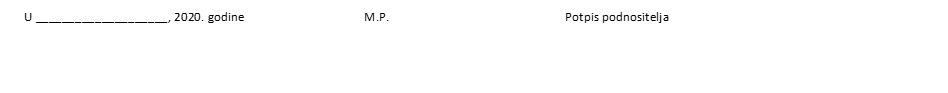 Mjera 11. Subvencije za digitalizaciju poslovanjaMjera 11. Subvencije za digitalizaciju poslovanjaMjera 11. Subvencije za digitalizaciju poslovanjaI  OPĆI PODACI O PODNOSITELJU ZAHTJEVAI  OPĆI PODACI O PODNOSITELJU ZAHTJEVAI  OPĆI PODACI O PODNOSITELJU ZAHTJEVAOblik registracije (trgovačko društvo, obrt, djelatnost slobodnog zanimanja)NazivSjedište i adresaGodina i mjesec osnivanjaOIB i matični brojVlasnik/caOdgovorna osobaPretežita/glavna djelatnost prema NKD-u:Telefon, e-mail, web adresaIBANDepozitna institucijaBroj zaposlenih (na dan podnošenja zahtjeva)Ukupno:______    Od toga: s prebivalištem u Općini Kostrena:_____Ukupno:______    Od toga: s prebivalištem u Općini Kostrena:_____II NAMJENA I IZNOS POTPOREII NAMJENA I IZNOS POTPOREII NAMJENA I IZNOS POTPORENamjena potpore i traženi iznos  potpore (sukladno  Mjeri 11. iz Javnog  poziva):III DOKUMENTACIJA UZ ISPUNJEN ZAHTJEV (zaokružiti)Preslika registracije ( izvod iz sudskog, obrtnog ili drugog odgovarajućeg registra koji ne smije biti stariji od tri mjeseca)Preslika obavijesti Državnog zavoda za statistiku o razvrstavanjuPotvrda Hrvatskog zavoda za mirovinsko osiguranje o prijavi zaposlenja 	Preslika računa za izvršenu usluguPreslika izvoda žiro računa kojim se dokazuje izvršeno plaćanjePotvrda da korisnik mjere nema dugovanja prema Općini KostrenaIzjava o korištenim potporema male vrijednostiIzjava o davanju suglasnosti za korištenje osobnih podatakaIzjava o davanju suglasnosti za provođenje kontrole nad namjenskim i zakonitim trošenjem dodijeljenih nepovratnih subvencijaNapomene:Napomene:Napomene:Napomene:*Podnositelj zahtjeva uz popunjeni zahtjev prilaže potrebnu dokumentaciju iz točke 3.*Podnositelj zahtjeva uz popunjeni zahtjev prilaže potrebnu dokumentaciju iz točke 3.*Sve iznose potrebno je unijeti u kunama.*Sve iznose potrebno je unijeti u kunama.*Sve iznose potrebno je unijeti u kunama.*Sve iznose potrebno je unijeti u kunama.*Podnositelj zahtjeva vlastoručnim potpisom i pečatom potvrđuje istinitost podataka.*Podnositelj zahtjeva vlastoručnim potpisom i pečatom potvrđuje istinitost podataka.